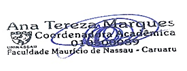 .CURSO:FISIOTERAPIAFISIOTERAPIAFISIOTERAPIAFISIOTERAPIAFISIOTERAPIAFISIOTERAPIAFISIOTERAPIAFISIOTERAPIAFISIOTERAPIAFISIOTERAPIASEMESTRE:2019.1PERIODO:1ºA1ºATURMA:TURMA:CAR0070101GNBCAR0070101GNBTURNO:TURNO:NOTURNONOTURNOBLOCO:B HORÁRIOHORÁRIOSEGUNDASEGUNDATERÇATERÇAQUARTAQUARTAQUINTAQUINTASEXTASEXTASABADOSABADO18:30 às 19:2018:30 às 19:2019:20 às 20:1019:20 às 20:10INTRODUÇÃO À PROFISSÃO DE FISIOTERAPIAProfª Tatyane CavalcanteSala 114INTRODUÇÃO À PROFISSÃO DE FISIOTERAPIAProfª Tatyane CavalcanteSala 114BIOSSEGURANÇAProfª Maria CarolSala 114BIOSSEGURANÇAProfª Maria CarolSala 114SAÚDE COLETIVAProfª Efraim NaftaliSala 114SAÚDE COLETIVAProfª Efraim NaftaliSala 114BIOESTATISTICAProfª Lucas PortelaSala 114BIOESTATISTICAProfª Lucas PortelaSala 114DESENVOLVIMENTO PESSOAL E TRABALHABILIDADEProfª Joseph DanielSala 114DESENVOLVIMENTO PESSOAL E TRABALHABILIDADEProfª Joseph DanielSala 114COMUNICAÇÃO E EXPRESSÃO (DOL)COMUNICAÇÃO E EXPRESSÃO (DOL)20:20 às 21:1020:20 às 21:10INTRODUÇÃO À PROFISSÃO DE FISIOTERAPIAProfª Tatyane CavalcanteSala 114INTRODUÇÃO À PROFISSÃO DE FISIOTERAPIAProfª Tatyane CavalcanteSala 114BIOSSEGURANÇAProfª Maria CarolSala 114BIOSSEGURANÇAProfª Maria CarolSala 114SAÚDE COLETIVAProfª Efraim NaftaliSala 114SAÚDE COLETIVAProfª Efraim NaftaliSala 114BIOESTATISTICAProfª Lucas PortelaSala 114BIOESTATISTICAProfª Lucas PortelaSala 114DESENVOLVIMENTO PESSOAL E TRABALHABILIDADEProfª Joseph DanielSala 114DESENVOLVIMENTO PESSOAL E TRABALHABILIDADEProfª Joseph DanielSala 114COMUNICAÇÃO E EXPRESSÃO (DOL)COMUNICAÇÃO E EXPRESSÃO (DOL)21:10 às 22:0021:10 às 22:00INTRODUÇÃO À PROFISSÃO DE FISIOTERAPIAProfª Tatyane CavalcanteSala 114INTRODUÇÃO À PROFISSÃO DE FISIOTERAPIAProfª Tatyane CavalcanteSala 114BIOSSEGURANÇAProfª Maria CarolSala 114BIOSSEGURANÇAProfª Maria CarolSala 114SAÚDE COLETIVAProfª Efraim NaftaliSala 114SAÚDE COLETIVAProfª Efraim NaftaliSala 114BIOESTATISTICAProfª Lucas PortelaSala 114BIOESTATISTICAProfª Lucas PortelaSala 114DESENVOLVIMENTO PESSOAL E TRABALHABILIDADEProfª Joseph DanielSala 114DESENVOLVIMENTO PESSOAL E TRABALHABILIDADEProfª Joseph DanielSala 114COMUNICAÇÃO E EXPRESSÃO (DOL)COMUNICAÇÃO E EXPRESSÃO (DOL)INTERVALO:20:10às20:20CURSO:FISIOTERAPIAFISIOTERAPIAFISIOTERAPIAFISIOTERAPIAFISIOTERAPIAFISIOTERAPIAFISIOTERAPIAFISIOTERAPIAFISIOTERAPIAFISIOTERAPIASEMESTRE:2019.1PERIODO:1ºB1ºBTURMA:TURMA:CAR0070101GNGCAR0070101GNGTURNO:TURNO:NOTURNONOTURNOBLOCO:BHORÁRIOHORÁRIOSEGUNDASEGUNDATERÇATERÇAQUARTAQUARTAQUINTAQUINTASEXTASEXTASABADOSABADO18:30 às 19:2018:30 às 19:2019:20 às 20:1019:20 às 20:10DESENVOLVIMENTO PESSOAL E TRABALHABILIDADEProfª Thayse GabrieleSala 112DESENVOLVIMENTO PESSOAL E TRABALHABILIDADEProfª Thayse GabrieleSala 112BIOESTATISTICAProfª Lucas PortelaSala 112BIOESTATISTICAProfª Lucas PortelaSala 112INTRODUÇÃO À PROFISSÃO DE FISIOTERAPIAProfª Tatyane CavalcanteSala 112INTRODUÇÃO À PROFISSÃO DE FISIOTERAPIAProfª Tatyane CavalcanteSala 112BIOSSEGURANÇAProf Lais MacêdoSala 112BIOSSEGURANÇAProf Lais MacêdoSala 112SAÚDE COLETIVAProfª Efraim NaftaliSala 112SAÚDE COLETIVAProfª Efraim NaftaliSala 112COMUNICAÇÃO E EXPRESSÃO (DOL)COMUNICAÇÃO E EXPRESSÃO (DOL)20:20 às 21:1020:20 às 21:10DESENVOLVIMENTO PESSOAL E TRABALHABILIDADEProfª Thayse GabrieleSala 112DESENVOLVIMENTO PESSOAL E TRABALHABILIDADEProfª Thayse GabrieleSala 112BIOESTATISTICAProfª Lucas PortelaSala 112BIOESTATISTICAProfª Lucas PortelaSala 112INTRODUÇÃO À PROFISSÃO DE FISIOTERAPIAProfª Tatyane CavalcanteSala 112INTRODUÇÃO À PROFISSÃO DE FISIOTERAPIAProfª Tatyane CavalcanteSala 112BIOSSEGURANÇAProf Lais MacêdoSala 112BIOSSEGURANÇAProf Lais MacêdoSala 112SAÚDE COLETIVAProfª Efraim NaftaliSala 112SAÚDE COLETIVAProfª Efraim NaftaliSala 112COMUNICAÇÃO E EXPRESSÃO (DOL)COMUNICAÇÃO E EXPRESSÃO (DOL)21:10 às 22:0021:10 às 22:00DESENVOLVIMENTO PESSOAL E TRABALHABILIDADEProfª Thayse GabrieleSala 112DESENVOLVIMENTO PESSOAL E TRABALHABILIDADEProfª Thayse GabrieleSala 112BIOESTATISTICAProfª Lucas PortelaSala 112BIOESTATISTICAProfª Lucas PortelaSala 112INTRODUÇÃO À PROFISSÃO DE FISIOTERAPIAProfª Tatyane CavalcanteSala 112INTRODUÇÃO À PROFISSÃO DE FISIOTERAPIAProfª Tatyane CavalcanteSala 112BIOSSEGURANÇAProf Lais MacêdoSala 112BIOSSEGURANÇAProf Lais MacêdoSala 112SAÚDE COLETIVAProfª Efraim NaftaliSala 112SAÚDE COLETIVAProfª Efraim NaftaliSala 112COMUNICAÇÃO E EXPRESSÃO (DOL)COMUNICAÇÃO E EXPRESSÃO (DOL)INTERVALO:20:10às20:20CURSO:FISIOTERAPIAFISIOTERAPIAFISIOTERAPIAFISIOTERAPIAFISIOTERAPIAFISIOTERAPIAFISIOTERAPIAFISIOTERAPIAFISIOTERAPIAFISIOTERAPIASEMESTRE:2019.1PERIODO:3ºA3ºATURMA:TURMA:CAR0070103GNBCAR0070103GNBTURNO:TURNO:NOTURNONOTURNOBLOCO:BHORÁRIOHORÁRIOSEGUNDASEGUNDATERÇATERÇAQUARTAQUARTAQUINTAQUINTASEXTASEXTASABADOSABADO18:30 às 19:2018:30 às 19:2019:20 às 20:1019:20 às 20:10ANATOMIA APLICADA A FISIOTERAPIAProfª Dreyzialle MotaSala 113ANATOMIA APLICADA A FISIOTERAPIAProfª Dreyzialle MotaSala 113CINESIOLOGIA E BIOMECÂNICAProfº Hélio DamascenoSala 113 CINESIOLOGIA E BIOMECÂNICAProfº Hélio DamascenoSala 113 HISTOLOGIAProfª Susane ChangSala 113HISTOLOGIAProfª Susane ChangSala 113FISIOLOGIA APLICADA À FISIOTERAPIAProfª Lara TorresSala 113FISIOLOGIA APLICADA À FISIOTERAPIAProfª Lara TorresSala 113PATOLOGIA GERALProf. Rosilma OliveiraSala 113PATOLOGIA GERALProf. Rosilma OliveiraSala 113METODOLOGIA DA PESQUISA (DOL)METODOLOGIA DA PESQUISA (DOL)20:20 às 21:1020:20 às 21:10ANATOMIA APLICADA A FISIOTERAPIAProfª Dreyzialle MotaSala 113ANATOMIA APLICADA A FISIOTERAPIAProfª Dreyzialle MotaSala 113CINESIOLOGIA E BIOMECÂNICAProfº Hélio DamascenoSala 113CINESIOLOGIA E BIOMECÂNICAProfº Hélio DamascenoSala 113HISTOLOGIAProfª Susane ChangSala 113HISTOLOGIAProfª Susane ChangSala 113FISIOLOGIA APLICADA À FISIOTERAPIAProfª Lara TorresSala 113FISIOLOGIA APLICADA À FISIOTERAPIAProfª Lara TorresSala 113PATOLOGIA GERALProf. Rosilma OliveiraSala 113PATOLOGIA GERALProf. Rosilma OliveiraSala 113METODOLOGIA DA PESQUISA (DOL)METODOLOGIA DA PESQUISA (DOL)21:10 às 22:0021:10 às 22:00ANATOMIA APLICADA A FISIOTERAPIAProfª Dreyzialle MotaSala 113ANATOMIA APLICADA A FISIOTERAPIAProfª Dreyzialle MotaSala 113CINESIOLOGIA E BIOMECÂNICAProfº Hélio DamascenoSala 113CINESIOLOGIA E BIOMECÂNICAProfº Hélio DamascenoSala 113HISTOLOGIAProfª Susane ChangSala 113HISTOLOGIAProfª Susane ChangSala 113FISIOLOGIA APLICADA À FISIOTERAPIAProfª Lara TorresSala 113FISIOLOGIA APLICADA À FISIOTERAPIAProfª Lara TorresSala 113PATOLOGIA GERALProf. Rosilma OliveiraSala 113PATOLOGIA GERALProf. Rosilma OliveiraSala 113METODOLOGIA DA PESQUISA (DOL)METODOLOGIA DA PESQUISA (DOL)INTERVALO:20:10às20:20CURSO:FISIOTERAPIAFISIOTERAPIAFISIOTERAPIAFISIOTERAPIAFISIOTERAPIAFISIOTERAPIAFISIOTERAPIAFISIOTERAPIAFISIOTERAPIAFISIOTERAPIASEMESTRE:2019.1PERIODO:3ºB3ºBTURMA:TURMA:CAR0070103GNICAR0070103GNITURNO:TURNO:NOTURNONOTURNOBLOCO:BHORÁRIOHORÁRIOSEGUNDASEGUNDATERÇATERÇAQUARTAQUARTAQUINTAQUINTASEXTASEXTASABADOSABADO18:30 às 19:2018:30 às 19:20PATOLOGIA GERALProf. Raiana ApolinárioSala 115 PATOLOGIA GERALProf. Raiana ApolinárioSala 115 19:20 às 20:1019:20 às 20:10PATOLOGIA GERALProf. Raiana ApolinárioSala 115PATOLOGIA GERALProf. Raiana ApolinárioSala 115ANATOMIA APLICADA A FISIOTERAPIAProfª Dreyzialle MotaSala 115ANATOMIA APLICADA A FISIOTERAPIAProfª Dreyzialle MotaSala 115CINESIOLOGIA E BIOMECÂNICAProfª Maryelly FreireSala 115CINESIOLOGIA E BIOMECÂNICAProfª Maryelly FreireSala 115HISTOLOGIAProfª Giani CavalcantiSala 115HISTOLOGIAProfª Giani CavalcantiSala 115FISIOLOGIA APLICADA À FISIOTERAPIAProfª Lara TorresSala 115FISIOLOGIA APLICADA À FISIOTERAPIAProfª Lara TorresSala 115METODOLOGIA DA PESQUISA (DOL)METODOLOGIA DA PESQUISA (DOL)20:20 às 21:1020:20 às 21:10PATOLOGIA GERALProf. Raiana ApolinárioSala 115PATOLOGIA GERALProf. Raiana ApolinárioSala 115ANATOMIA APLICADA A FISIOTERAPIAProfª Dreyzialle MotaSala 115ANATOMIA APLICADA A FISIOTERAPIAProfª Dreyzialle MotaSala 115CINESIOLOGIA E BIOMECÂNICAProfª Maryelly FreireSala 115CINESIOLOGIA E BIOMECÂNICAProfª Maryelly FreireSala 115HISTOLOGIAProfª Giani CavalcantiSala 115HISTOLOGIAProfª Giani CavalcantiSala 115FISIOLOGIA APLICADA À FISIOTERAPIAProfª Lara TorresSala 115FISIOLOGIA APLICADA À FISIOTERAPIAProfª Lara TorresSala 115METODOLOGIA DA PESQUISA (DOL)METODOLOGIA DA PESQUISA (DOL)21:10 às 22:0021:10 às 22:00ANATOMIA APLICADA A FISIOTERAPIAProfª Dreyzialle MotaSala 115ANATOMIA APLICADA A FISIOTERAPIAProfª Dreyzialle MotaSala 115CINESIOLOGIA E BIOMECÂNICAProfª Maryelly FreireSala 115CINESIOLOGIA E BIOMECÂNICAProfª Maryelly FreireSala 115HISTOLOGIAProfª Giani CavalcantiSala 115HISTOLOGIAProfª Giani CavalcantiSala 115FISIOLOGIA APLICADA À FISIOTERAPIAProfª Lara TorresSala 115FISIOLOGIA APLICADA À FISIOTERAPIAProfª Lara TorresSala 115METODOLOGIA DA PESQUISA (DOL)METODOLOGIA DA PESQUISA (DOL)INTERVALO:20:10às20:20CURSO:FISIOTERAPIAFISIOTERAPIAFISIOTERAPIAFISIOTERAPIAFISIOTERAPIAFISIOTERAPIAFISIOTERAPIAFISIOTERAPIAFISIOTERAPIAFISIOTERAPIASEMESTRE:2019.1PERIODO:5ºA5ºATURMA:TURMA:CAR0090105NNACAR0090105NNATURNO:TURNO:NOTURNONOTURNOBLOCO:BHORÁRIOHORÁRIOSEGUNDASEGUNDATERÇATERÇAQUARTAQUARTAQUINTAQUINTASEXTASEXTASABADOSABADO18:30 às 19:2018:30 às 19:20ÓRTESE E PRÓTESEProfª Flávia BerenguerSala 103ÓRTESE E PRÓTESEProfª Flávia BerenguerSala 10319:20 às 20:1019:20 às 20:10FISIOTERAPIA NA ATENÇÃO BÁSICAProfª Maryelly FreireSala 103FISIOTERAPIA NA ATENÇÃO BÁSICAProfª Maryelly FreireSala 103TÉCNICAS TERAPÊUTICAS MANUAISProfª Tatyane CavalcanteSala 103TÉCNICAS TERAPÊUTICAS MANUAISProfª Tatyane CavalcanteSala 103ÓRTESE E PRÓTESEProfª Flávia BerenguerSala 103ÓRTESE E PRÓTESEProfª Flávia BerenguerSala 103FISIOPATOLOGIA NAS DISFUNÇÕES MUSCULOESQUELÉTICASProfª Maria JúliaSala 103FISIOPATOLOGIA NAS DISFUNÇÕES MUSCULOESQUELÉTICASProfª Maria JúliaSala 103FISIOPATOLOGIA CLÍNICA NA SAÚDE DO IDOSOProfª Maryelly FreireSala 103FISIOPATOLOGIA CLÍNICA NA SAÚDE DO IDOSOProfª Maryelly FreireSala 103EMPREENDEDORISMO (DOL)EMPREENDEDORISMO (DOL)20:20 às 21:1020:20 às 21:10FISIOTERAPIA NA ATENÇÃO BÁSICAProfª Maryelly FreireSala 103FISIOTERAPIA NA ATENÇÃO BÁSICAProfª Maryelly FreireSala 103TÉCNICAS TERAPÊUTICAS MANUAISProfª Tatyane CavalcanteSala 103TÉCNICAS TERAPÊUTICAS MANUAISProfª Tatyane CavalcanteSala 103REEDUCAÇÃO FUNCIONALProfª Dreyzialle MotaSala 103REEDUCAÇÃO FUNCIONALProfª Dreyzialle MotaSala 103FISIOPATOLOGIA NAS DISFUNÇÕES MUSCULOESQUELÉTICASProfª Maria JúliaSala 103FISIOPATOLOGIA NAS DISFUNÇÕES MUSCULOESQUELÉTICASProfª Maria JúliaSala 103FISIOPATOLOGIA CLÍNICA NA SAÚDE DO IDOSOProfª Maryelly FreireSala 103FISIOPATOLOGIA CLÍNICA NA SAÚDE DO IDOSOProfª Maryelly FreireSala 103EMPREENDEDORISMO (DOL)EMPREENDEDORISMO (DOL)21:10 às 22:0021:10 às 22:00FISIOTERAPIA NA ATENÇÃO BÁSICAProfª Maryelly FreireSala 103FISIOTERAPIA NA ATENÇÃO BÁSICAProfª Maryelly FreireSala 103TÉCNICAS TERAPÊUTICAS MANUAISProfª Tatyane CavalcanteSala 103TÉCNICAS TERAPÊUTICAS MANUAISProfª Tatyane CavalcanteSala 103REEDUCAÇÃO FUNCIONALProfª Dreyzialle MotaSala 103REEDUCAÇÃO FUNCIONALProfª Dreyzialle MotaSala 103FISIOPATOLOGIA NAS DISFUNÇÕES MUSCULOESQUELÉTICASProfª Maria JúliaSala 103FISIOPATOLOGIA NAS DISFUNÇÕES MUSCULOESQUELÉTICASProfª Maria JúliaSala 103FISIOPATOLOGIA CLÍNICA NA SAÚDE DO IDOSOProfª Maryelly FreireSala 103FISIOPATOLOGIA CLÍNICA NA SAÚDE DO IDOSOProfª Maryelly FreireSala 103EMPREENDEDORISMO (DOL)EMPREENDEDORISMO (DOL)INTERVALO:20:10às20:20CURSO:FISIOTERAPIAFISIOTERAPIAFISIOTERAPIAFISIOTERAPIAFISIOTERAPIAFISIOTERAPIAFISIOTERAPIAFISIOTERAPIAFISIOTERAPIAFISIOTERAPIASEMESTRE:2019.1PERIODO:5ºB5ºBTURMA:TURMA:CAR0090105NNBCAR0090105NNBTURNO:TURNO:NOTURNONOTURNOBLOCO:HORÁRIOHORÁRIOSEGUNDASEGUNDATERÇATERÇAQUARTAQUARTAQUINTAQUINTASEXTASEXTASABADOSABADO18:30 às 19:2018:30 às 19:20REEDUCAÇÃO FUNCIONALProfª Dreyzialle MotaSala 110REEDUCAÇÃO FUNCIONALProfª Dreyzialle MotaSala 11019:20 às 20:1019:20 às 20:10FISIOPATOLOGIA CLÍNICA NA SAÚDE DO IDOSOProfº Hélio DasmascenoSala 110FISIOPATOLOGIA CLÍNICA NA SAÚDE DO IDOSOProfº Hélio DasmascenoSala 110FISIOTERAPIA NA ATENÇÃO BÁSICAProfª Maryelly FreireSala 110FISIOTERAPIA NA ATENÇÃO BÁSICAProfª Maryelly FreireSala 110REEDUCAÇÃO FUNCIONALProfª Dreyzialle MotaSala 110REEDUCAÇÃO FUNCIONALProfª Dreyzialle MotaSala 110TÉCNICAS TERAPÊUTICAS MANUAISProfª Tatyane CavalcanteSala 110TÉCNICAS TERAPÊUTICAS MANUAISProfª Tatyane CavalcanteSala 110FISIOPATOLOGIA NAS DISFUNÇÕES MUSCULOESQUELÉTICASProfª Maria JúliaSala 110FISIOPATOLOGIA NAS DISFUNÇÕES MUSCULOESQUELÉTICASProfª Maria JúliaSala 11020:20 às 21:1020:20 às 21:10FISIOPATOLOGIA CLÍNICA NA SAÚDE DO IDOSOProfº Hélio DasmascenoSala 110FISIOPATOLOGIA CLÍNICA NA SAÚDE DO IDOSOProfº Hélio DasmascenoSala 110FISIOTERAPIA NA ATENÇÃO BÁSICAProfª Maryelly FreireSala 110FISIOTERAPIA NA ATENÇÃO BÁSICAProfª Maryelly FreireSala 110ÓRTESE E PRÓTESEProfª Flávia BerenguerSala 110ÓRTESE E PRÓTESEProfª Flávia BerenguerSala 110TÉCNICAS TERAPÊUTICAS MANUAISProfª Tatyane CavalcanteSala 110TÉCNICAS TERAPÊUTICAS MANUAISProfª Tatyane CavalcanteSala 110FISIOPATOLOGIA NAS DISFUNÇÕES MUSCULOESQUELÉTICASProfª Maria JúliaSala 110FISIOPATOLOGIA NAS DISFUNÇÕES MUSCULOESQUELÉTICASProfª Maria JúliaSala 11021:10 às 22:0021:10 às 22:00FISIOPATOLOGIA CLÍNICA NA SAÚDE DO IDOSOProfº Hélio DasmascenoSala 110FISIOPATOLOGIA CLÍNICA NA SAÚDE DO IDOSOProfº Hélio DasmascenoSala 110FISIOTERAPIA NA ATENÇÃO BÁSICAProfª Maryelly FreireSala 110FISIOTERAPIA NA ATENÇÃO BÁSICAProfª Maryelly FreireSala 110ÓRTESE E PRÓTESEProfª Flávia BerenguerSala 110ÓRTESE E PRÓTESEProfª Flávia BerenguerSala 110TÉCNICAS TERAPÊUTICAS MANUAISProfª Tatyane CavalcanteSala 110TÉCNICAS TERAPÊUTICAS MANUAISProfª Tatyane CavalcanteSala 110FISIOPATOLOGIA NAS DISFUNÇÕES MUSCULOESQUELÉTICASProfª Maria JúliaSala 110FISIOPATOLOGIA NAS DISFUNÇÕES MUSCULOESQUELÉTICASProfª Maria JúliaSala 110INTERVALO:20:10às20:20CURSO:CURSO:FISIOTERAPIAFISIOTERAPIAFISIOTERAPIAFISIOTERAPIAFISIOTERAPIAFISIOTERAPIAFISIOTERAPIAFISIOTERAPIAFISIOTERAPIASEMESTRE:2019.1PERIODO:PERIODO:7ºTURMA:TURMA:CAR0090107NNACAR0090107NNATURNO:TURNO:NOTURNONOTURNOBLOCO:BHORÁRIOSEGUNDASEGUNDASEGUNDATERÇATERÇAQUARTAQUARTAQUINTAQUINTASEXTASEXTASABADOSABADO18:30 às 19:20ESTÁGIO IProfª Joseph DanielSala 05ESTÁGIO IProfª Joseph DanielSala 0519:20 às 20:10FISIOPATOLOGIA NAS DISFUNÇÕES NEUROLÓGICASProfª Maria JúliaSala 05FISIOPATOLOGIA NAS DISFUNÇÕES NEUROLÓGICASProfª Maria JúliaSala 05FISIOPATOLOGIA NAS DISFUNÇÕES NEUROLÓGICASProfª Maria JúliaSala 05FISIOTERAPIA EM DERMATOFUNCIONAL E SAÚDE DA MULHERProfª Nayara CavalcantiSala 05FISIOTERAPIA EM DERMATOFUNCIONAL E SAÚDE DA MULHERProfª Nayara CavalcantiSala 05FISIOPATOLOGIA NA SAÚDE DA CRIANÇAProfª Polyanna BrandãoSala 05FISIOPATOLOGIA NA SAÚDE DA CRIANÇAProfª Polyanna BrandãoSala 05ESTÁGIO IProfª Joseph DanielSala 05ESTÁGIO IProfª Joseph DanielSala 05FISIOPATOLOGIA EM UROLOGIA E GINECO-OBSTETRICAProfº Hélio DamascenoSala 05FISIOPATOLOGIA EM UROLOGIA E GINECO-OBSTETRICAProfº Hélio DamascenoSala 0520:20 às 21:10FISIOPATOLOGIA NAS DISFUNÇÕES NEUROLÓGICASProfª Maria JúliaSala 05FISIOPATOLOGIA NAS DISFUNÇÕES NEUROLÓGICASProfª Maria JúliaSala 05FISIOPATOLOGIA NAS DISFUNÇÕES NEUROLÓGICASProfª Maria JúliaSala 05FISIOTERAPIA EM DERMATOFUNCIONAL E SAÚDE DA MULHERProfª Nayara CavalcantiSala 05FISIOTERAPIA EM DERMATOFUNCIONAL E SAÚDE DA MULHERProfª Nayara CavalcantiSala 05FISIOPATOLOGIA NA SAÚDE DA CRIANÇAProfª Polyanna BrandãoSala 05FISIOPATOLOGIA NA SAÚDE DA CRIANÇAProfª Polyanna BrandãoSala 05FISIOTERAPIA BUCOMAXILOFACIALProfº Hélio DamascenoSala 05FISIOTERAPIA BUCOMAXILOFACIALProfº Hélio DamascenoSala 05FISIOPATOLOGIA EM UROLOGIA E GINECO-OBSTETRICAProfº Hélio DamascenoSala 05FISIOPATOLOGIA EM UROLOGIA E GINECO-OBSTETRICAProfº Hélio DamascenoSala 0521:10 às 22:00FISIOPATOLOGIA NAS DISFUNÇÕES NEUROLÓGICASProfª Maria JúliaSala 05FISIOPATOLOGIA NAS DISFUNÇÕES NEUROLÓGICASProfª Maria JúliaSala 05FISIOPATOLOGIA NAS DISFUNÇÕES NEUROLÓGICASProfª Maria JúliaSala 05FISIOTERAPIA EM DERMATOFUNCIONAL E SAÚDE DA MULHERProfª Nayara CavalcantiSala 05FISIOTERAPIA EM DERMATOFUNCIONAL E SAÚDE DA MULHERProfª Nayara CavalcantiSala 05FISIOPATOLOGIA NA SAÚDE DA CRIANÇAProfª Polyanna BrandãoSala 05FISIOPATOLOGIA NA SAÚDE DA CRIANÇAProfª Polyanna BrandãoSala 05FISIOTERAPIA BUCOMAXILOFACIALProfº Hélio DamascenoSala 05FISIOTERAPIA BUCOMAXILOFACIALProfº Hélio DamascenoSala 05FISIOPATOLOGIA EM UROLOGIA E GINECO-OBSTETRICAProfº Hélio DamascenoSala 05FISIOPATOLOGIA EM UROLOGIA E GINECO-OBSTETRICAProfº Hélio DamascenoSala 05INTERVALO:20:10às20:20CURSO:FISIOTERAPIAFISIOTERAPIAFISIOTERAPIAFISIOTERAPIAFISIOTERAPIAFISIOTERAPIAFISIOTERAPIAFISIOTERAPIAFISIOTERAPIAFISIOTERAPIASEMESTRE:2019.1PERIODO:7º7ºTURMA:TURMA:CAR0090107NNBCAR0090107NNBTURNO:TURNO:NOTURNONOTURNOBLOCO:ModularHORÁRIOHORÁRIOSEGUNDASEGUNDATERÇATERÇAQUARTAQUARTAQUINTAQUINTASEXTASEXTASABADOSABADO18:30 às 19:2018:30 às 19:20FISIOTERAPIA BUCOMAXILOFACIALProfº Hélio DamascenoFISIOTERAPIA BUCOMAXILOFACIALProfº Hélio Damasceno19:20 às 20:1019:20 às 20:10FISIOTERAPIA EM DERMATOFUNCIONAL E SAÚDE DA MULHERProfª Nayara CavalcantiFISIOTERAPIA EM DERMATOFUNCIONAL E SAÚDE DA MULHERProfª Nayara CavalcantiFISIOPATOLOGIA NAS DISFUNÇÕES NEUROLÓGICASProfª Maria JúliaFISIOPATOLOGIA NAS DISFUNÇÕES NEUROLÓGICASProfª Maria JúliaFISIOPATOLOGIA EM UROLOGIA E GINECO-OBSTETRICAProfº Hélio DamascenoFISIOPATOLOGIA EM UROLOGIA E GINECO-OBSTETRICAProfº Hélio DamascenoFISIOTERAPIA BUCOMAXILOFACIALProfº Hélio DamascenoFISIOTERAPIA BUCOMAXILOFACIALProfº Hélio DamascenoFISIOPATOLOGIA NA SAÚDE DA CRIANÇAProfª Polyanna BrandãoFISIOPATOLOGIA NA SAÚDE DA CRIANÇAProfª Polyanna Brandão20:20 às 21:1020:20 às 21:10FISIOTERAPIA EM DERMATOFUNCIONAL E SAÚDE DA MULHERProfª Nayara CavalcantiFISIOTERAPIA EM DERMATOFUNCIONAL E SAÚDE DA MULHERProfª Nayara CavalcantiFISIOPATOLOGIA NAS DISFUNÇÕES NEUROLÓGICASProfª Maria JúliaFISIOPATOLOGIA NAS DISFUNÇÕES NEUROLÓGICASProfª Maria JúliaFISIOPATOLOGIA EM UROLOGIA E GINECO-OBSTETRICAProfº Hélio DamascenoFISIOPATOLOGIA EM UROLOGIA E GINECO-OBSTETRICAProfº Hélio DamascenoESTÁGIO IProfª Joseph DanielESTÁGIO IProfª Joseph DanielFISIOPATOLOGIA NA SAÚDE DA CRIANÇAProfª Polyanna BrandãoFISIOPATOLOGIA NA SAÚDE DA CRIANÇAProfª Polyanna Brandão21:10 às 22:0021:10 às 22:00FISIOTERAPIA EM DERMATOFUNCIONAL E SAÚDE DA MULHERProfª Nayara CavalcantiFISIOTERAPIA EM DERMATOFUNCIONAL E SAÚDE DA MULHERProfª Nayara CavalcantiFISIOPATOLOGIA NAS DISFUNÇÕES NEUROLÓGICASProfª Maria JúliaFISIOPATOLOGIA NAS DISFUNÇÕES NEUROLÓGICASProfª Maria JúliaFISIOPATOLOGIA EM UROLOGIA E GINECO-OBSTETRICAProfº Hélio DamascenoFISIOPATOLOGIA EM UROLOGIA E GINECO-OBSTETRICAProfº Hélio DamascenoESTÁGIO IProfª Joseph DanielESTÁGIO IProfª Joseph DanielFISIOPATOLOGIA NA SAÚDE DA CRIANÇAProfª Polyanna BrandãoFISIOPATOLOGIA NA SAÚDE DA CRIANÇAProfª Polyanna BrandãoINTERVALO:20:10às20:20CURSO:FISIOTERAPIAFISIOTERAPIAFISIOTERAPIAFISIOTERAPIAFISIOTERAPIAFISIOTERAPIAFISIOTERAPIAFISIOTERAPIAFISIOTERAPIAFISIOTERAPIASEMESTRE:2019.1PERIODO:8º8ºTURMA:TURMA:CAR0090108NNACAR0090108NNATURNO:TURNO:NOTURNONOTURNOBLOCO:AHORÁRIOHORÁRIOSEGUNDASEGUNDATERÇATERÇAQUARTAQUARTAQUINTAQUINTASEXTASEXTASABADOSABADO18:30 às 19:2018:30 às 19:20TÓPICOS INTEGRADORES IIIProfª Naiara CavalcantiSala 101TÓPICOS INTEGRADORES IIIProfª Naiara CavalcantiSala 101FISIOTERAPIA EM NEUROLOGIAProfª Dreyzialle MotaSala 101FISIOTERAPIA EM NEUROLOGIAProfª Dreyzialle MotaSala 10119:20 às 20:1019:20 às 20:10FISIOPATOLOGIA EM PNEUMOLOGIAProfª Lara TorresSala 101FISIOPATOLOGIA EM PNEUMOLOGIAProfª Lara TorresSala 101FISIOTERAPIA EM PEDIATRIA E NEONATOLOGIAProfª Polyanna BrandãoSala 101FISIOTERAPIA EM PEDIATRIA E NEONATOLOGIAProfª Polyanna BrandãoSala 101TÓPICOS INTEGRADORES IIIProfª Naiara CavalcantiSala 101TÓPICOS INTEGRADORES IIIProfª Naiara CavalcantiSala 101FISIOTERAPIA EM NEUROLOGIAProfª Dreyzialle MotaSala 101FISIOTERAPIA EM NEUROLOGIAProfª Dreyzialle MotaSala 101ESTÁGIO IIIProfª Joseph DanielSala 101ESTÁGIO IIIProfª Joseph DanielSala 10120:20 às 21:1020:20 às 21:10FISIOPATOLOGIA EM PNEUMOLOGIAProfª Lara TorresSala 101FISIOPATOLOGIA EM PNEUMOLOGIAProfª Lara TorresSala 101FISIOTERAPIA EM PEDIATRIA E NEONATOLOGIAProfª Polyanna BrandãoSala 101FISIOTERAPIA EM PEDIATRIA E NEONATOLOGIAProfª Polyanna BrandãoSala 101FISIOPATOLOGIA CARDIOLOGIA E ANGIOLOGIAProfª Natalia AmorimSala 101FISIOPATOLOGIA CARDIOLOGIA E ANGIOLOGIAProfª Natalia AmorimSala 101FISIOTERAPIA EM NEUROLOGIAProfª Dreyzialle MotaSala 101FISIOTERAPIA EM NEUROLOGIAProfª Dreyzialle MotaSala 101ESTÁGIO IIIProfª Joseph DanielSala 101ESTÁGIO IIIProfª Joseph DanielSala 10121:10 às 22:0021:10 às 22:00FISIOPATOLOGIA EM PNEUMOLOGIAProfª Lara TorresSala 101FISIOPATOLOGIA EM PNEUMOLOGIAProfª Lara TorresSala 101FISIOTERAPIA EM PEDIATRIA E NEONATOLOGIAProfª Polyanna BrandãoSala 101FISIOTERAPIA EM PEDIATRIA E NEONATOLOGIAProfª Polyanna BrandãoSala 101FISIOPATOLOGIA CARDIOLOGIA E ANGIOLOGIAProfª Natalia AmorimSala 101FISIOPATOLOGIA CARDIOLOGIA E ANGIOLOGIAProfª Natalia AmorimSala 101FISIOTERAPIA EM NEUROLOGIAProfª Dreyzialle MotaSala 101FISIOTERAPIA EM NEUROLOGIAProfª Dreyzialle MotaSala 101INTERVALO:20:10às20:20CURSO:FISIOTERAPIAFISIOTERAPIAFISIOTERAPIAFISIOTERAPIAFISIOTERAPIAFISIOTERAPIAFISIOTERAPIAFISIOTERAPIAFISIOTERAPIAFISIOTERAPIASEMESTRE:2019.1PERIODO:9ºA9ºATURMA:TURMA:CAR0090109NNACAR0090109NNATURNO:TURNO:NOTURNONOTURNOBLOCO:BHORÁRIOHORÁRIOSEGUNDASEGUNDATERÇATERÇAQUARTAQUARTAQUINTAQUINTASEXTASEXTASABADOSABADO18:30 às 19:2018:30 às 19:20ESTÁGIO IVProfª Naiara CavalcantiSala 218ESTÁGIO IVProfª Naiara CavalcantiSala 21819:20 às 20:1019:20 às 20:10FISIOTERAPIA EM CARDIOLOGIA E ANGIOLOGIAProfª Natalia AmorimSala 218FISIOTERAPIA EM CARDIOLOGIA E ANGIOLOGIAProfª Natalia AmorimSala 218FISIOTERAPIA EM PNEUMOLOGIAProfª Lara TorresSala 218FISIOTERAPIA EM PNEUMOLOGIAProfª Lara TorresSala 218ESTÁGIO IVProfª Naiara CavalcantiSala 218ESTÁGIO IVProfª Naiara CavalcantiSala 218FISIOTERAPIA EM TERAPIA INTENSIVAProfª Nathália FreitasSala 218FISIOTERAPIA EM TERAPIA INTENSIVAProfª Nathália FreitasSala 21820:20 às 21:1020:20 às 21:10FISIOTERAPIA EM CARDIOLOGIA E ANGIOLOGIAProfª Natalia AmorimSala 218FISIOTERAPIA EM CARDIOLOGIA E ANGIOLOGIAProfª Natalia AmorimSala 218FISIOTERAPIA EM PNEUMOLOGIAProfª Lara TorresSala 218FISIOTERAPIA EM PNEUMOLOGIAProfª Lara TorresSala 218TCC IProfª Maryelly FreireSala 218TCC IProfª Maryelly FreireSala 218FISIOTERAPIA EM TERAPIA INTENSIVAProfª Nathália FreitasSala 218FISIOTERAPIA EM TERAPIA INTENSIVAProfª Nathália FreitasSala 21821:10 às 22:0021:10 às 22:00FISIOTERAPIA EM CARDIOLOGIA E ANGIOLOGIAProfª Natalia AmorimSala 218FISIOTERAPIA EM CARDIOLOGIA E ANGIOLOGIAProfª Natalia AmorimSala 218FISIOTERAPIA EM PNEUMOLOGIAProfª Lara TorresSala 218FISIOTERAPIA EM PNEUMOLOGIAProfª Lara TorresSala 218TCC IProfª Maryelly FreireSala 218TCC IProfª Maryelly FreireSala 218FISIOTERAPIA EM TERAPIA INTENSIVAProfª Nathália FreitasSala 218FISIOTERAPIA EM TERAPIA INTENSIVAProfª Nathália FreitasSala 218INTERVALO:20:10às20:20CURSO:FISIOTERAPIAFISIOTERAPIAFISIOTERAPIAFISIOTERAPIAFISIOTERAPIAFISIOTERAPIAFISIOTERAPIAFISIOTERAPIAFISIOTERAPIAFISIOTERAPIASEMESTRE:2019.1PERIODO:9ºB9ºBTURMA:TURMA:CAR0090109NNBCAR0090109NNBTURNO:TURNO:NOTURNONOTURNOBLOCO:AHORÁRIOHORÁRIOSEGUNDASEGUNDATERÇATERÇAQUARTAQUARTAQUINTAQUINTASEXTASEXTASABADOSABADO18:30 às 19:2018:30 às 19:20TCC IProfª Maryelly FreireSala 108TCC IProfª Maryelly FreireSala 10819:20 às 20:1019:20 às 20:10FISIOTERAPIA EM CARDIOLOGIA E ANGIOLOGIAProfª Natalia AmorimSala 108FISIOTERAPIA EM CARDIOLOGIA E ANGIOLOGIAProfª Natalia AmorimSala 108FISIOTERAPIA EM PNEUMOLOGIAProfª Lara TorresSala 108FISIOTERAPIA EM PNEUMOLOGIAProfª Lara TorresSala 108FISIOTERAPIA EM TERAPIA INTENSIVAProfª Nathália FreitasSala 108FISIOTERAPIA EM TERAPIA INTENSIVAProfª Nathália FreitasSala 108TCC IProfª Maryelly FreireSala 108TCC IProfª Maryelly FreireSala 10820:20 às 21:1020:20 às 21:10FISIOTERAPIA EM CARDIOLOGIA E ANGIOLOGIAProfª Natalia AmorimSala 108FISIOTERAPIA EM CARDIOLOGIA E ANGIOLOGIAProfª Natalia AmorimSala 108FISIOTERAPIA EM PNEUMOLOGIAProfª Lara TorresSala 108FISIOTERAPIA EM PNEUMOLOGIAProfª Lara TorresSala 108FISIOTERAPIA EM TERAPIA INTENSIVAProfª Nathália FreitasSala 108FISIOTERAPIA EM TERAPIA INTENSIVAProfª Nathália FreitasSala 108ESTÁGIO IVProfª Naiara CavalcantiSala 108ESTÁGIO IVProfª Naiara CavalcantiSala 10821:10 às 22:0021:10 às 22:00FISIOTERAPIA EM CARDIOLOGIA E ANGIOLOGIAProfª Natalia AmorimSala 108FISIOTERAPIA EM CARDIOLOGIA E ANGIOLOGIAProfª Natalia AmorimSala 108FISIOTERAPIA EM PNEUMOLOGIAProfª Lara TorresSala 108FISIOTERAPIA EM PNEUMOLOGIAProfª Lara TorresSala 108FISIOTERAPIA EM TERAPIA INTENSIVAProfª Nathália FreitasSala 108FISIOTERAPIA EM TERAPIA INTENSIVAProfª Nathália FreitasSala 108ESTÁGIO IVProfª Naiara CavalcantiSala 108ESTÁGIO IVProfª Naiara CavalcantiSala 108INTERVALO:20:10às20:20CURSO:FISIOTERAPIAFISIOTERAPIAFISIOTERAPIAFISIOTERAPIAFISIOTERAPIAFISIOTERAPIAFISIOTERAPIAFISIOTERAPIAFISIOTERAPIAFISIOTERAPIASEMESTRE:2019.1PERIODO:10º10ºTURMA:TURMA:CAR0090110NNACAR0090110NNATURNO:TURNO:NOTURNONOTURNOBLOCO:AHORÁRIOHORÁRIOSEGUNDASEGUNDATERÇATERÇAQUARTAQUARTAQUINTAQUINTASEXTASEXTASABADOSABADO18:30 às 19:2018:30 às 19:20TCC IIProfª Flávia BerenguerTCC IIProfª Flávia BerenguerESTÁGIO VProfº Joseph DanielESTÁGIO VProfº Joseph DanielESTÁGIO VProfº Joseph DanielESTÁGIO VProfº Joseph Daniel19:20 às 20:1019:20 às 20:10TCC IIProfª Flávia BerenguerTCC IIProfª Flávia Berenguer20:20 às 21:1020:20 às 21:10TÓPICOS INTEGRADORES IITÓPICOS INTEGRADORES II21:10 às 22:0021:10 às 22:00TÓPICOS INTEGRADORES IITÓPICOS INTEGRADORES IIINTERVALO:20:10às20:20